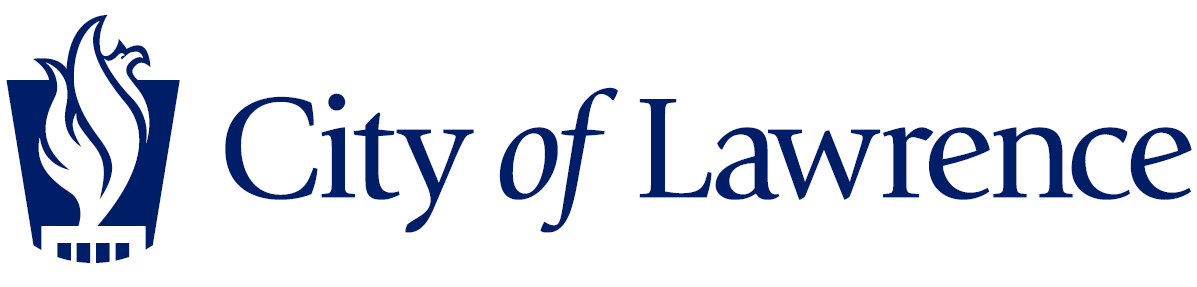 2020 SHARED LEAVE PROGRAM -DONATION FORMThe ERC is holding a special shared leave drive starting March 29, 2020 and ending April 25, 2020. During this time, employees can donate any combination of sick and/or vacation hours to the shared leave program, up to the maximum donation of 1 year worth of accrual. Please consider donating during the shared leave drive.The 2020 Shared Leave drive will be held until April 25, 2020 and the donations will be taken out on May 15, 2020.You can donate online or with this form. If you donate through Executime, you do not complete a paper form. I have read the guidelines developed for the implementation of the shared leave pool. Please contact Human Resources if you have questions. I hereby offer to donate up to the following number of hours from my accrued vacation or sick leave should my name be selected in the drawing held for such purpose. I understand that the hours I donate to the shared leave pool will be deducted from my accrued vacation or sick leave and will no longer be available for my own personal use._________________________Sick Leave Donation (hrs)_________________________Employee Name (Print)_________________________Employee Signature_________________________Vacation Leave Donation (hrs)_________________________Employee Number and Dept _________________________DateExecutime Instructions: Use the Time Off Request feature in ExecutimeSelect from the Benefit Type Dropdown:Start date is 5/9/2020	Start time is 00:00End date is left blankEnter the number of hours you are donating in the Benefit Hours Per Day fieldMax donation is 1 year worth of accrualCheck the box to “Enter Request As Lump Sum”Click Save and you are done!Supervisor approves as with any other time off requestDonated VacationDonated SickRegular EmployeesLCLEFire/Med 2912 employeesFCFEFire/ Med 2080 employees LCLE